Publicado en  el 04/04/2016 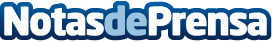 Los comerciantes minoristas de Cantabria registran el mejor febrero del último lustroEl nivel de empleo ha aumentado en más de un 2% respecto al mismo mes del anterior año 2015, lo que supone una cifra de medio punto más por encima de la media española. Además, según el Instituto Cántabro de Estadística, la cifra de negocios cántabra durante febrero de 2016 aumentó a un ritmo del 6,4%Datos de contacto:Nota de prensa publicada en: https://www.notasdeprensa.es/los-comerciantes-minoristas-de-cantabria_1 Categorias: Cantabria http://www.notasdeprensa.es